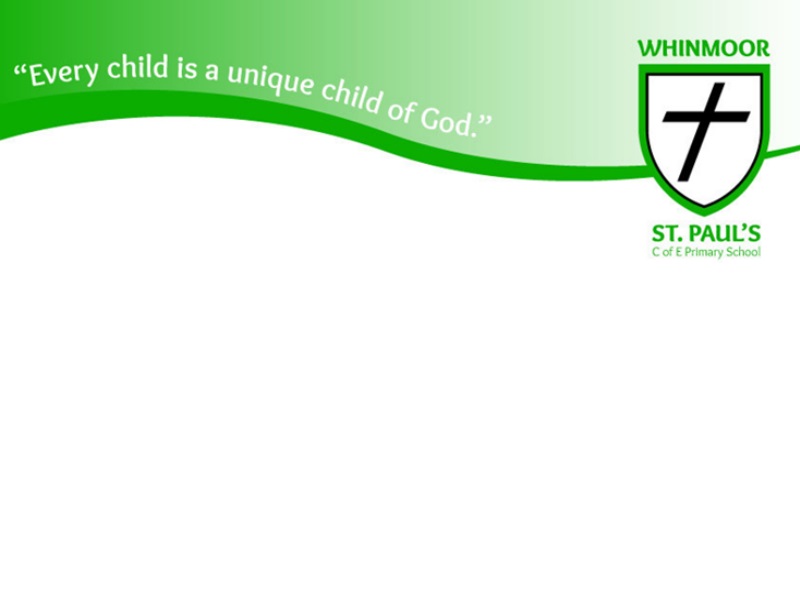 RE: Year 6 Maths Booster ClubDear Parents/Carers                                                                                                      21.04.22Next term, Year 6 will be attending their residential to Herd Farm Activity Centre.  On Thursday 28th April 2022 at 3.30pm, we will be hosting an information meeting. This will give you the opportunity to find out more about what the children will be doing on their trip and look at the activities offered. During the meeting, we will give you information on travel arrangements and a kit list.  We encourage the children to attend the meeting and hear about the fantastic plans we have for their residential.Please fill in the slip below and return to school by Monday 25th April.Yours Sincerely Mrs Burns…………………………………………………………………………………………………………………………Name of child …………………………………….…………Please tick the relevant box;
I/We will attend I/We will not be attending

Signed ………………………………………………………………………………………. (Parent/Carer)